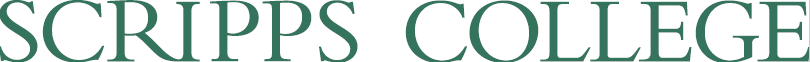 Western Union Business Solutions: Student Refund Bank InfoAll information provided will be used for refund purpose only. Return this form to Amy Harrell at AHarrell@scrippscollege.eduOnce the refund is released, it takes 1 – 2 weeks for the refund to be transferredPersonal InformationPersonal InformationPersonal InformationPersonal InformationFamily Name:Family Name:First Name:Student ID#:Document InformationDocument InformationDocument InformationDocument InformationName of the Beneficiary Beneficiary Telephone NumberBeneficiary AddressBank Name & Account #/IBANPreferred Refund CurrencyBeneficiary Bank BIC/SWIFT(8 to 11 digits)Beneficiary Bank Branch AddressBeneficiary Bank Country